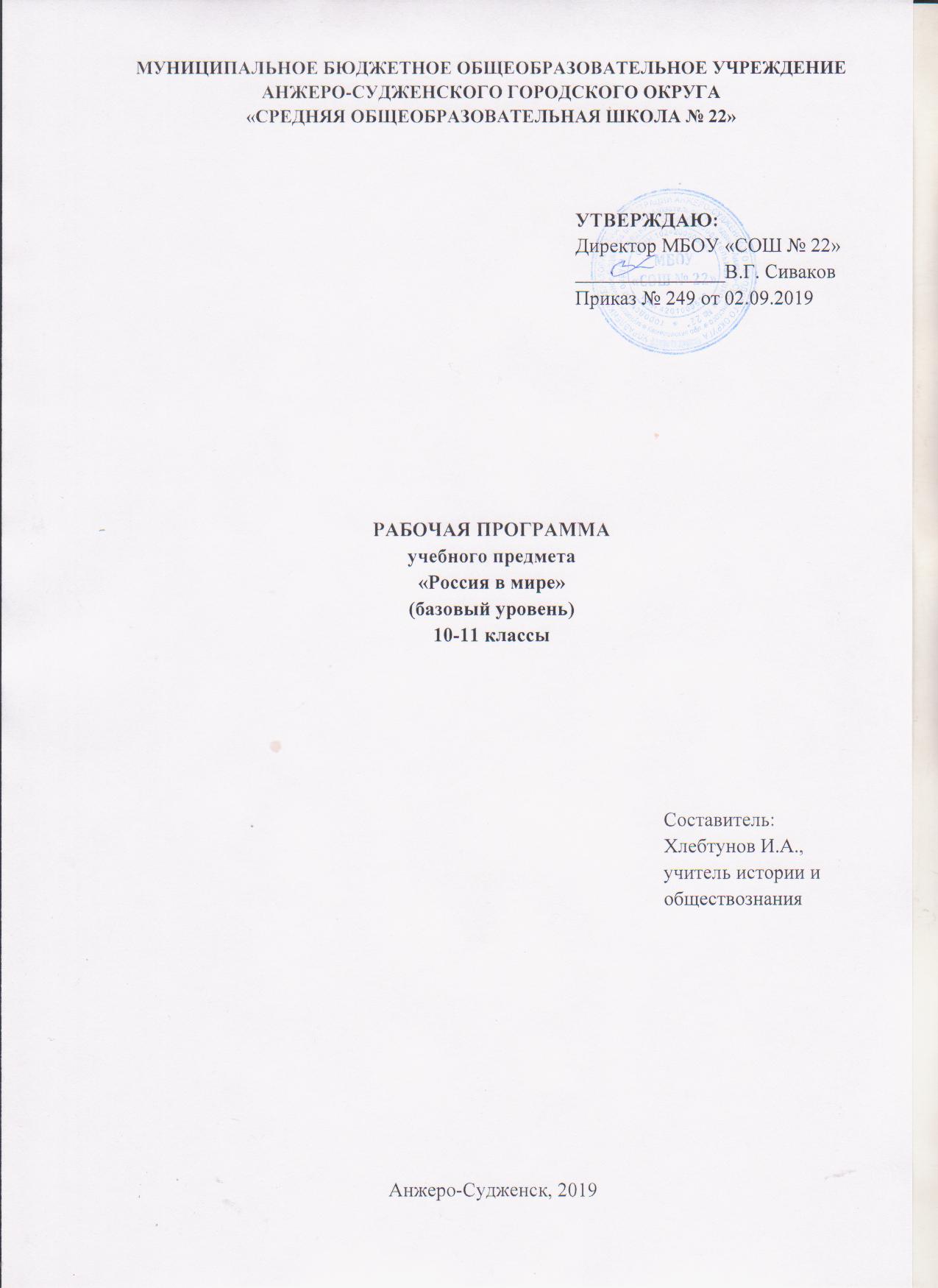 СОДЕРЖАНИЕ1. Планируемые результаты освоения учебного предметаЛичностные результаты:1) российская гражданская идентичность, патриотизм, уважение к своему народу, чувства ответственности перед Родиной, гордости за свой край, свою Родину, прошлое и настоящее многонационального народа России, уважение государственных символов (герб, флаг, гимн);2) гражданская позиция как активного и ответственного члена российского общества, осознающего свои конституционные права и обязанности, уважающего закон и правопорядок, обладающего чувством собственного достоинства, осознанно принимающего традиционные национальные и общечеловеческие гуманистические и демократические ценности;3) готовность к служению Отечеству, его защите;4) сформированность мировоззрения, соответствующего современному уровню развития науки и общественной практики, основанного на диалоге культур, а также различных форм общественного сознания, осознание своего места в поликультурном мире;5) сформированность основ саморазвития и самовоспитания в соответствии с общечеловеческими ценностями и идеалами гражданского общества; готовность и способность к самостоятельной, творческой и ответственной деятельности;6) толерантное сознание и поведение в поликультурном мире, готовность и способность вести диалог с другими людьми, достигать в нем взаимопонимания, находить общие цели и сотрудничать для их достижения, способность противостоять идеологии экстремизма, национализма, ксенофобии, дискриминации по социальным, религиозным, расовым, национальным признакам и другим негативным социальным явлениям;7) навыки сотрудничества со сверстниками, детьми младшего возраста, взрослыми в образовательной, общественно полезной, учебно-исследовательской, проектной и других видах деятельности;8) нравственное сознание и поведение на основе усвоения общечеловеческих ценностей;9) готовность и способность к образованию, в том числе самообразованию, на протяжении всей жизни; сознательное отношение к непрерывному образованию как условию успешной профессиональной и общественной деятельности;10) эстетическое отношение к миру, включая эстетику быта, научного и технического творчества, спорта, общественных отношений;11) принятие и реализацию ценностей здорового и безопасного образа жизни, потребности в физическом самосовершенствовании, занятиях спортивно-оздоровительной деятельностью, неприятие вредных привычек: курения, употребления алкоголя, наркотиков;12) бережное, ответственное и компетентное отношение к физическому и психологическому здоровью, как собственному, так и других людей, умение оказывать первую помощь;13) осознанный выбор будущей профессии и возможностей реализации собственных жизненных планов; отношение к профессиональной деятельности как возможности участия в решении личных, общественных, государственных, общенациональных проблем;14) сформированность экологического мышления, понимания влияния социально-экономических процессов на состояние природной и социальной среды; приобретение опыта эколого-направленной деятельности;15) ответственное отношение к созданию семьи на основе осознанного принятия ценностей семейной жизни.Метапредметные результаты:1) умение самостоятельно определять цели деятельности и составлять планы деятельности; самостоятельно осуществлять, контролировать и корректировать деятельность; использовать все возможные ресурсы для достижения поставленных целей и реализации планов деятельности; выбирать успешные стратегии в различных ситуациях;2) умение продуктивно общаться и взаимодействовать в процессе совместной деятельности, учитывать позиции других участников деятельности, эффективно разрешать конфликты;3) владение навыками познавательной, учебно-исследовательской и проектной деятельности, навыками разрешения проблем; способность и готовность к самостоятельному поиску методов решения практических задач, применению различных методов познания;4) готовность и способность к самостоятельной информационно-познавательной деятельности, владение навыками получения необходимой информации из словарей разных типов, умение ориентироваться в различных источниках информации, критически оценивать и интерпретировать информацию, получаемую из различных источников;5) умение использовать средства информационных и коммуникационных технологий (далее - ИКТ) в решении когнитивных, коммуникативных и организационных задач с соблюдением требований эргономики, техники безопасности, гигиены, ресурсосбережения, правовых и этических норм, норм информационной безопасности;6) умение определять назначение и функции различных социальных институтов;7) умение самостоятельно оценивать и принимать решения, определяющие стратегию поведения, с учетом гражданских и нравственных ценностей;8) владение языковыми средствами - умение ясно, логично и точно излагать свою точку зрения, использовать адекватные языковые средства;9) владение навыками познавательной рефлексии как осознания совершаемых действий и мыслительных процессов, их результатов и оснований, границ своего знания и незнания, новых познавательных задач и средств их достижения.Предметные результаты: 1) сформированность представлений о России в разные исторические периоды на основе знаний в области обществознания, истории, географии, культурологии и пр.;2) сформированность знаний о месте и роли России как неотъемлемой части мира в контексте мирового развития, как определяющего компонента формирования российской идентичности;3) сформированность взгляда на современный мир с точки зрения интересов России, понимания ее прошлого и настоящего;4) сформированность представлений о единстве и многообразии многонационального российского народа; понимание толерантности и мультикультурализма в мире;5) сформированность умений использования широкого спектра социально-экономической информации для анализа и оценки конкретных ситуаций прошлого и настоящего;6) сформированность умений сравнительного анализа исторических событий, происходивших в один исторический период в разных социокультурных общностях, и аналогичных исторических процессов, протекавших в различные хронологические периоды;7) сформированность способности отличать интерпретации прошлого, основанные на фактическом материале, от заведомых искажений, не имеющих документального подтверждения;8) сформированность представлений об особенностях современного глобального общества, информационной политике и механизмах создания образа исторической и современной России в мире;9) сформированность умений реконструкции и интерпретации прошлого России на основе источников, владение умениями синтеза разнообразной исторической информации для комплексного анализа и моделирования на ее основе вариантов дальнейшего развития России.Содержание учебного предметаРаздел 1. Введение в курс «Россия в мире» Предмет изучения исторической науки. Исторические источники. Россия в разные исторические периоды. Общая периодизация истории России. Место и роль России как неотъемлемой части мира в контексте мирового развития, как определяющего компонента формирования российской идентичности. Современный мир с точки зрения интересов России. Единство и многообразие многонационального российского народа. Толерантность и мультикультурализм в мире.Практическая работа (формирования способности отличать интерпретации прошлого, основанные на фактическом материале, от заведомых  искажений, не имеющих документального подтверждения) Раздел 2. От первобытности к древним цивилизациям Древнейшее человечество и цивилизации Древнего Востока. Человечество в древности. Неолитическая революция и ее последствия. Цивилизации СевероВосточной Африки и Западной Азии. Государства Восточного Средиземноморья. Индо-буддийская и китайско-конфуцианская цивилизации. Хозяйство, власть и общество на Древнем Востоке. Религия и культура цивилизаций Востока. Античные цивилизации Средиземноморья. Античное Средиземноморье. Северное Причерноморье в античную эпоху. Культурное наследие Античности. Возникновение и распространение христианства. Раздел 3.Средневековое общество в VI—X вв. Становление западноевропейской и восточно-христианской цивилизаций. Поздняя Римская империя и мир варваров. Рождение западноевропейской цивилизации. Византия и восточно христианская цивилизация. Судьба славянских народов. Христианская церковь на Западе и Востоке. Античное наследие и Средневековье.Средневековые цивилизации Востока. Китайская и индийская цивилизации в раннее Средневековье. Ислам — новая мировая религия. Арабские завоевания и рождение мусульманской цивилизации. Раскол в исламе. Культура мусульманских стран. Народы и государства Восточной Европы в раннее Средневековье. Природно-географические условия и хозяйственно-культурные типы. Этническая карта Восточной Европы. Хазарский каганат и Волжская Булгария. Занятия и общественный строй восточных славян. Возникновение Древнерусского государства. Крещение Руси. Формирование Древнерусского государства. Наследники Рюрика. Крещение Руси. Древнерусское государство и общество. Организация управления государством. Первые княжеские усобицы. Община и вотчина в Древней Руси. Социальная структура общества. Русская Правда. Культура и быт населения Древней Руси. Новые обычаи. Образование и литература. Архитектура и живопись. Бытовая культура. Раздел 4. Россия и мир в XI - середине XV в. Экономическое, социальное и политическое развитие Западной Европы. Западноевропейский феодализм. Кризис традиционного аграрного общества. Политическое развитие Западной Европы. Изменение роли церкви в жизни общества. Взаимодействие средневековых цивилизаций. Западноевропейская, восточнохристианская и мусульманская цивилизации в раннее средневековье. Крестовые походы. Судьба Византии и южнославянских государств. Реконкиста. Германская экспансия в Восточной Европе. Политическая раздробленность Руси. От княжеских усобиц к политической раздробленности. Экономическое развитие Руси в период раздробленности. Социально-политические модели и внешняя политика. Владимиро-Суздальское княжество. Новгородская земля. Русские княжества и Золотая Орда. Монгольская империя. Нашествие на Восточную и Центральную Европу. Золотая Орда. Орда и Русь. Москва во главе объединения русских земель. Новые политические центры Руси. Великое княжество Литовское и Русское. Дмитрий Донской: начало борьбы за независимость. Наследники Дмитрия Донского. Распад Золотой Орды. Русская средневековая культура. Культурные центры периода раздробленности. Подъем культуры после нашествия Батыя. Книжное дело и литература. Архитектура: храмы и крепости. Великие живописцы. Раздел 5. Мир в начале Нового времени Европа меняет себя и мир. Модернизация европейской экономики. Изменение в социальной структуре западноевропейского общества. Великие географические открытия и колониальные захваты. Реформация и религиозный раскол в Европе. Протестантская этика и капитализм. Формирование Российского государства. От Руси к России. На пути к централизации власти. «Москва — Третий Рим». Экономический подъем. Страны Западной Европы в XVII в. Социально-экономическое и политическое развитие Европы в XVI—XVII вв. Французский абсолютизм. Английский абсолютизм в XVI—XVII вв. Английская революция XVII в. Кризис государства и общества в России. Смутное время. Опричнина. Итоги правления Ивана Грозного. Причины Смуты. Поход Лжедмитрия I и гражданская война. Иноземная интервенция и народные ополчения.   Практическая работа: анализ социально- экономической информации для оценки конкретных ситуаций прошлого и настоящего; Становление самодержавия Романовых. Ликвидация последствий Смуты. Законодательное оформление самодержавия. Церковный раскол. Изменения в экономическом и социальном строе. Новые явления в духовной жизни общества. Начало формирования многонационального Российского государства. Политическая карта Восточной Европы в XVI в. Завоевание Среднего и Нижнего Поволжья. Освоение Дикого поля. Продвижение на север и в Сибирь. Присоединение Левобережной Украины. Русская культура середины XV—XVII в. Основные тенденции в развитии культуры. Книжное дело и литература. Архитектура: новые стили. Живопись: от иконы к парсуне. Раздел 6. Запад и Россия в эпоху Просвещения Эпоха Просвещения. Успехи в науке как предпосылки Просвещения. Общественные идеалы эпохи Просвещения. Развитие просветительских идей в XVIII столетии. «Просвещенный абсолютизм». Революции XVIII столетия. Западная Европа перед эпохой революций. Англия и североамериканские колонии. Американская революция. Франция перед революцией. Начало Великой французской революции. Падение абсолютизма во Франции. Якобинская диктатура и завершение Великой французской революции. Власть и общество в России в XVIII в. Необходимость преобразований. Внешняя политика и военная реформа. «Регулярное» государство Петра I. Борьба за наследие Петра. «Просвещенный абсолютизм»: российский вариант. Социально-экономическое развитие России. Деревня и город на рубеже XVII—XVIII вв. Развитие мануфактурной промышленности. Сельское хозяйство. Торговля и финансы. Сословный строй России. Золотой век дворянства.  Практикум (круглый стол) с целью формирования умений сравнительного анализа исторических событий, происходивших в один исторический период в разных социокультурных общностях, и аналогичных исторических процессов, протекавших в различные хронологические периоды; Расширение территории Российской империи. Северная война и территориальные приобретения России. Расширение западных границ в последней трети XVIII в. Продвижение на юг. Восточные пограничья Российской империи. Образование, наука и культура. Новая эпоха в отечественной культуре XVIII в. Образование и наука. Литература. Архитектура. Изобразительное искусство. Раздел 7. Индустриальная цивилизация в XIX в.Западная Европа и Россия в эпоху Наполеоновских войн. Империя Наполеона I. Русско-французские отношения. Отечественная война 1812 года. Завершение эпохи Наполеоновских войн. Промышленный переворот и становление индустриального Запада. Начало промышленного переворота в Англии. Технический прогресс. Новый этап промышленного переворота. Социальные последствия промышленного переворота. Идейные течения и политические партии. «Век либерализма». Консерватизм. Социализм. Идеи национализма на Западе. Революции и реформы. Революции середины XIX в. Во Франции. Революционное движение в других странах Европы. Реформы в Великобритании. Колониальные империи. Ослабление «старых» колониальных империй — Испании и Португалии. Появление новых колониальных империй — Голландии, Франции и Англии. Возникновение независимых государств в Латинской Америке. Последствия и новое расширение европейской колонизации в Африке и Азии. Модернизационные процессы в мире великих держав. Борьба против рабства и процессы модернизации в США. Возникновение национальных государств в Европе. Новые лидеры и новые явления в мировой экономике. Общественные движения и политические партии во второй половине XIX в. Раздел 8. Россия на пути модернизации Российское государство в первой половине XIX в. «Либерал» на троне. Царствование Николая I. Государство и крестьянский вопрос в России в первой половине XIX в. Новые явления в социально-экономической сфере. Общественная жизнь России в первой половине XIX в. Общественные настроения в начале XIX в. Декабристы. В поисках государственной идеологии. Западники и славянофилы. Зарождение идей «русского социализма». Реформы 1860—1870 гг. в России. Новый рубеж в истории России. Преобразования 1860—1870 гг. Экономическая политика государства в эпоху реформ. Развитие сельского хозяйства и промышленности в пореформенный период. Социально-экономическая политика Александра III (1881—1894). Общественное движение в России во второй половине XIX в. Рост общественной активности. Консерватизм. Русский либерализм. Народничество. Возникновение рабочего движения и зарождение социалдемократии в России. Россия — многонациональная империя. Управление территориями, присоединенными к России в первой трети XIX в. Кавказская война. Присоединение Казахстана и Средней Азии. Русские переселенцы в Сибири и на Дальнем Востоке. Пути создания империи. Россия в системе международных отношений. 1815 —1878 гг. Венский конгресс и Священный союз. Восточный вопрос в международной политике и Россия. Крымская война. Русско-турецкая война 1877—1878 гг.Раздел 9. Россия и мир в начале ХХ в.Внешняя политика России в начале XX в. Политическая карта мира. Внешнеполитическое положение России. Русско-японская война. Россия и европейские военно-политические союзы. Новые тенденции в развитии индустриального общества. Страны Запада. Процессы глобальной модернизации и Россия. Идейные течения и политические партии в России. Начало модернизации в странах Востока. Российская империя: самодержавие и общество на рубеже веков. Модернизационные процессы в экономике и обществе. Самодержавная монархия и ее социальная опора. Возникновение революционных организаций и партий. Первая российская революция. Причины, начало и особенности первой революции. Всероссийская Октябрьская политическая стачка и Манифест 17 октября. Восстания в конце 1905 г. и Основные законы апреля 1906 г. Первая и вторая Государственная дума в условиях спада революции. Итоги и последствия революции. Думская монархия и столыпинские реформы. Третьеиюньский политический режим. Столыпинская аграрная реформа. Экономика и общество накануне Первой мировой войны. Раздел 10. Наука и культура в XIX — начале XX в. Развитие мировой научной мысли. Научные представления о строении природы. Эволюционная картина мира. Развитие образования. Средства массовой информации. Научно-технический прогресс и общество. Мировая литература и художественная культура. Литература и жизнь. Основные направления художественной культуры. Изобразительное искусство. Музыкальное искусство. Культура России в XIX в. Просвещение. Литература в жизни общества. Театр. Изобразительное искусство. Музыка, опера, балет. Развитие российской культуры в начале ХХ в. Серебряный век. Тенденции культурного синтеза. Стиль модерн в архитектуре. Русский модернизм и авангард. Раздел 11. Мир накануне и во время Первой мировой войны Мировой порядок перед Первой мировой войной. Антанта и Тройственный союз. Гаагские конвенции и декларации. Гонка вооружений и милитаризация. Региональные конфликты накануне Первой мировой войны. Причины Первой мировой войны.  Начало Первой мировой войны.  Цели и планы сторон. Крупнейшие сражения Первой мировой войны (битвы на Марне, Вердене, Сомме и др.) Роль России в Первой мировой войне. Власть, экономика и общество в условиях войны. Возрастание роли армии в жизни общества. Кузбасс в Первой мировой войне. Раздел 12. Версальско-вашингтонская система. Планы послевоенного устройства мира. Парижская мирная конференция. Версальская система. Лига наций. Вашингтонская конференция. Смягчение Версальской системы. Планы Дауэса и Юнга. Локарнские договоры. Раздел 13. Великая российская революция 1917 г.Основные этапы и хронология революции 1917 г. Февраль – март: восстание в Петрограде и падение монархии. Формирование Временного правительства и программа его деятельности. Петроградский Совет рабочих и солдатских депутатов и его декреты. Кризисы Временного правительства. 1 сентября 1917 г.: провозглашение России республикой. 25 октября (7 ноября по новому стилю): свержение Временного правительства и взятие власти большевиками («октябрьская революция»). Создание коалиционного правительства большевиков и левых эсеров. В.И. Ленин как политический деятель.  Первые преобразования большевиков.  Деловая игра с целью формирования умений реконструкции и интерпретации прошлого России на основе источников, владение умениями синтеза разнообразной исторической информации для комплексного анализа и моделирования на ее основе вариантов дальнейшего развития России. Раздел 14. Гражданская война и ее последствия Установление советской власти в центре и на местах осенью 1917 – весной 1918 г. Восстание чехословацкого корпуса. Гражданская война как общенациональная катастрофа. Причины, этапы и основные события Гражданской войны. Военная интервенция. Причины победы Красной Армии в Гражданской войне. Вопрос о земле. Декларация прав народов России и ее значение. Последние отголоски Гражданской войны в регионах в конце 1921–1922 гг.Раздел 15. СССР в годы нэпа. 1921–1928 Крестьянские восстания в Сибири, на Тамбовщине, в Поволжье. Кронштадтское восстание. Отказ большевиков от «военного коммунизма» и переход к новой экономической политике (нэп). Финансовая реформа 1922–1924 гг. Создание Госплана и разработка годовых и пятилетних планов развития народного хозяйства.Образование СССР.                   Раздел 16. Страны Запада в 1920-е гг.Реакция на «красную угрозу». Послевоенная стабилизация. Экономический бум. Процветание. Возникновение массового общества. Либеральные политические режимы. Рост влияния социалистических партий и профсоюзов. Приход фашистов к власти в Италии. Создание фашистского режима. Фашистский режим в Италии. Великая депрессия. Мировой экономический кризис. Преобразования Ф. Рузвельта в США.   Раздел 17. Советский Союз в 1929–1941 гг. 	Перестройка экономики на основе 	командного 	администрирования. Форсированная индустриализация. «Раскулачивание». Сопротивление крестьян. Становление колхозного строя. Результаты, цена и издержки модернизации. Утверждение «культа личности» Сталина. Советская социальная и национальная политика 1930-х гг. Пропаганда и реальные достижения. Конституция СССР 1936 г.  Культурная революция.  Внешняя политика: от курса на мировую революцию к концепции «построения социализма в одной стране». Попытки организовать систему коллективной безопасности в Европе. Вооруженные конфликты на озере Хасан, реке Халхин-Гол и ситуация на Дальнем Востоке в конце 1930-х гг.  Раздел 18. Вторая мировая война и Великая Отечественная войнаПричины Второй мировой войны. Стратегические планы основных воюющих сторон. Блицкриг. «Странная война», «линия Мажино». Разгром Польши. Присоединение к СССР Западной Белоруссии и Западной Украины. Советско-германский договор о дружбе и границе. Конец независимости стран Балтии, присоединение Бессарабии и Северной Буковины к СССР. Советско-финляндская война и ее международные последствия. План «Ост».Вторжение Германии и ее сателлитов на территорию СССР. Причины поражений Красной Армии на начальном этапе войны. Битва за Москву. Переход в контрнаступление и разгром немецкой группировки под Москвой. Наступательные операции Красной Армии зимой–весной 1942 г. Итоги Московской битвы. Блокада Ленинграда. Сталинградская битва. Разгром окруженных под Сталинградом гитлеровцев. Итоги и значение победы Красной Армии под Сталинградом. Битва на Курской дуге. Итоги и значение Курской битвы. Битва за Днепр. Итоги наступления Красной армии летом–осенью 1943 г. Окончание Второй мировой войны. Завершение освобождения территории СССР. Освобождение правобережной Украины и Крыма.Открытие Второго фронта в Европе. Ялтинская конференция 1945 г.: основные решения и дискуссии.  Битва за Берлин и окончание войны в Европе. Висло-Одерская операция. Капитуляция Германии. Репатриация советских граждан в ходе войны и после ее окончания. Потсдамская конференция. Судьба послевоенной Германии. Война против Японии. Образование ООН. Цена Второй мировой войны для воюющих стран. Итоги войны.  Раздел 19. СССР в послевоенное время Влияние последствий войны на советскую систему и общество. Послевоенная экономика. Ужесточение административно-командной системы. Послевоенные репрессии. Рост влияния СССР на международной арене. Начало «холодной войны». Причины «холодной войны». Раздел 20. Международные отношения 50 – 60-е годы. Доктрина Трумэна. Политика сдерживания. «Народная демократия» и установление коммунистических режимов в Восточной Европе. Раскол Германии. Советско-югославский конфликт. Совет экономической взаимопомощи. НАТО. «Охота на ведьм» в США. Создание Организации Варшавского договора. Война в Корее.  Раздел 21. «Оттепель»: середина 1950-х – первая половина 1960-х Смерть Сталина и настроения в обществе. Борьба за власть в советском руководстве. Переход политического лидерства к Н.С. Хрущеву. XX съезд КПСС и разоблачение «культа личности» Сталина. Культурное пространство и повседневная жизнь. Социально-экономическое развитие. Новый курс советской внешней политики: от конфронтации к диалогу. Международные военно-политические кризисы, позиция СССР и стратегия ядерного сдерживания (Суэцкий кризис 1956 г., Берлинский кризис 1961 г., Карибский кризис 1962 г.). СССР и мировая социалистическая система. Раздел 22. Советское общество в середине 1960-х – начале 1980-х Приход к власти Л.И. Брежнева: его окружение и смена политического курса.  Экономические реформы 1960-х гг.. «Косыгинская реформа». Конституция СССР 1977 г. Концепция «развитого социализма». Нарастание застойных тенденций в экономике и кризис идеологии. Возрастание международной напряженности. «Холодная война» и мировые конфликты. «Пражская весна» и снижение международного авторитета СССР. Конфликт с Китаем. Достижение военно-стратегического паритета с США. Политика «разрядки». Сотрудничество с США в области освоения космоса. Совещание по безопасности и сотрудничеству в Европе (СБСЕ) в Хельсинки. Ввод войск в Афганистан.  Раздел 23. Политика «перестройки». Распад СССР (1985–1991)  Нарастание кризисных явлений в социально-экономической и идейно-политической сферах. М. С. Горбачев и его окружение: курс на реформы. Реформы в экономике, в политической и государственной сферах. Гласность и плюрализм мнений. Изменения в советской внешней политике. Односторонние уступки Западу. Роспуск СЭВ и организации Варшавского договора. Объединение Германии.Усиление центробежных тенденций и угрозы распада СССР.  «Парад суверенитетов». Референдум о сохранении СССР и введении поста президента РСФСР. Августовский политический кризис 1991 г. Планы ГКЧП и защитники Белого дома. Победа Ельцина. Оформление фактического распада СССР и создание СНГ.  Дискуссия на историческую тему (с целью формирования умений использования широкого спектра социально- экономической информации для анализа и оценки конкретных ситуаций прошлого и настоящего)  Раздел 24. Становление новой России   Начало радикальных экономических преобразований. Нарастание политико конституционного кризиса в условиях ухудшения экономической ситуации. Трагические события осени 1993 г. в Москве. Ликвидация Советов и создание новой системы государственного устройства. Принятие Конституции России 1993 года и ее значение.Корректировка курса реформ и попытки стабилизации экономики Новые приоритеты внешней политики. Мировое признание новой России суверенным государством. Россия – правопреемник СССР на международной арене Российская многопартийность и строительство гражданского общества.  Россия в 2000-е: вызовы времени и задачи модернизации. Внешняя политика России в начале XXI века). Практикум (деловая игра с целью формирования взгляда на современный мир с точки зрения интересов России, понимания ее прошлого и настоящего).  Особенности современного глобального общества, информационной политики и механизмы создания образа исторической и современной России в мире. 3. Тематическое планирование с указанием количества часов, отводимых на освоение каждой темы1.Планируемые результаты освоения учебного предмета                               32.Содержание учебного предмета                                                                       63. Тематическое планирование  с указанием количества часов, отводимых на освоение каждой темы                                                                                    13№ п\ п Наименование разделов и тем Класс/Количество часов Класс/Количество часов 10 класс11 класс1 Введение в курс «Россия в мире» 2История в системе гуманитарных наук 22 От первобытности к древним цивилизациям4Древнейшее человечество и цивилизации Древнего Востока 2Античные цивилизации Средиземноморья 23 Средневековое общество в VI—X вв. 8Становление западноевропейской и восточно-христианской цивилизаций 2Средневековые цивилизации  Востока 2Возникновение Древнерусского государства. Крещение Руси 2Древнерусское государство и общество. Культура и быт  населения Древней Руси 24 Россия и мир в XI — середине XV в. 10Экономическое, социальное и политическое развитие Западной Европы 2Взаимодействие средневековых цивилизаций 2Политическая раздробленность Руси 2Русские княжества и Золотая Орда 2Москва во главе объединения русских земель 25 Мир в начале Нового времени 12Европа меняет себя и мир 2Формирование Российского государства 2Страны Западной Европы в XVII в. 2Кризис государства и общества в России. Смутное время 2Становление самодержавия Романовых 2Русская культура середины XV—XVII в. 26 Запад и Россия в эпоху Просвещения       8Эпоха Просвещения 2Революции XVIII столетия 2Власть и общество в России в XVIII в. Образование, наука и культура 2Социально-экономическое развитие России. Расширение территории Российской империи 27 Индустриальная цивилизация в XIX в. 12Западная Европа и Россия в эпоху Наполеоновских войн 2Промышленный переворот и становление индустриального Запада 2Идейные течения и политические партии 2Революции и реформы 2Колониальные империи 2Модернизационные процессы в мире великих держав 28 Россия на пути модернизации 14Российское государство в первой половине XIX в. 2Общественная жизнь России в первой половине XIX в. 2Реформы 1860—1870 гг. в России 4Общественное движение в России во второй половине XIX в. 2Россия — многонациональная империя 2Россия в системе международных отношений. 1815—1878 гг. 29 Россия и мир в начале ХХ в. 6Новые тенденции в развитии индустриального общества 2Первая российская революция 2Внешняя политика России в начале XX в 210 Наука и культура в XIX — начале XX в. 4Развитие мировой научной мысли 2Мировая литература и художественная культура. 211 Мир накануне и во время  Первой мировой войны 4Начало Первой мировой войны.   2Роль России в Первой мировой войне. 212 Версальско-вашингтонская система. 2Послевоенное устройство мира 213 Великая российская революция 1917 г 6Основные этапы и хронология революции 1917 г. 2Свержение Временного правительства и взятие власти большевиками 2Деловая игра   214 Гражданская война и ее последствия           6Установление советской власти в центре и на местах осенью 1917 – весной 1918 г. 2Причины, этапы и основные события Гражданской войны. Военная интервенция. 2Причины победы Красной Армии в Гражданской войне. 215 СССР в годы нэпа. 1921–1928 4Отказ большевиков от «военного коммунизма» и переход к новой экономической политике (нэп). 2Образование СССР 216 Страны Запада в 1920-е гг. 6Реакция на «красную угрозу». Послевоенная стабилизация. 2Приход фашистов к власти в Италии и национал-социалистов в Германии 2Великая депрессия. Мировой экономический кризис 217 Советский Союз в 1929–1941 гг. 4Перестройка экономики на основе командного администрирования. 2Практикум 218 Вторая мировая война и Великая Отечественная война 8Причины Второй мировой войны и ее начало. 2Начало Великой Отечественной войны. Битва под Москвой 2Коренной перелом во второй мировой войне. 2Окончание второй мировой войны 219 СССР в послевоенное время 2Влияние последствий войны на советскую систему и общество. 220 Международные отношения 50 – 60 годы. 2Международные отношения 50 – 60 годы. 221 «Оттепель»: середина 1950-х – первая половина 1960-х 2«Оттепель»: середина 1950-х – первая половина 1960-х 222  Советское общество в середине 1960-х – начале 1980-х 4Приход к власти Л.И. Брежнева: его окружение и смена политического курса.2Внешняя политика СССР. Политика «разрядки». 223 Политика «перестройки». Распад СССР (1985–1991) 4Политика «перестройки» Распад СССР 424 Становление новой России 4Становление новой России 4                                                  ИТОГО 7068